Publicado en Madrid el 02/11/2022 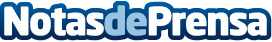 Zeeman sigue apostando por la sostenibilidad en su nueva colección #basicZEl producto estrella de la compañía holandesa: una gama de básicos de algodón alternativa al fast fashion. Acaban de publica su informe anual de RSC: el 59% del consumo total de algodón es sostenibleDatos de contacto:Sara Rodríguez919 266 283Nota de prensa publicada en: https://www.notasdeprensa.es/zeeman-sigue-apostando-por-la-sostenibilidad Categorias: Moda Sociedad Consumo Ocio para niños Sostenibilidad Industria Téxtil http://www.notasdeprensa.es